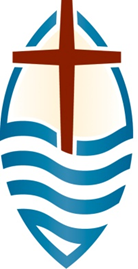 Episcopal Diocese of Michigan: Nominee Packet Essay QuestionsPlease respond to each of the following questions about your spiritual life and discipleship of Jesus in the world. Each response should be no more than 1500 words. Ideally, your work with the Community Discernment Committee will help clarify and shape your thoughts here. These essays should be submitted to the Office of the Bishop, along with the other pieces of the “nominee packet.”Spiritual Autobiography:  This essay should reflect the guidelines from the CDC guide, and you can and should use the material you presented during that process. Please describe your concept of, and relationship with, God over the course of your life.  How has your faith developed and changed? Who are the people, and what are the events that have shaped your life as a disciple of Jesus? How did you come to discern a call towards ordination? How will ordination continue and also change your current baptismal ministry?How have you experienced white privilege, white supremacy and structural racism? What have you done, what are you doing and what do you long to do to alleviate and dismantle structural racism and address the issues of white privilege? Describe how your faith impacts your activities in the public square, in your life beyond the walls of your congregation. How does being a disciple of Jesus affect how you live and lead in the world, and in your community of faith?